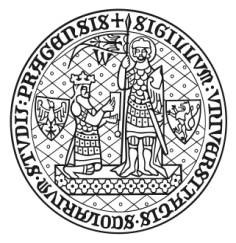 , Faculty of Social SciencesEmployee’s statement to draw a meal voucher allowanceFirst and last name: Date of birth:  Workplace:   I hereby declare that in the calendar year of  I do not intend to draw a meal voucher allowance from the employer and for this reason I will not assume the meal vouchers, or the payment card MULTIPASS CARD - a card to which the employer recharges the value of the meal vouchers.Date:      	 	          Employee’s signature: ………………………..Assumed on behalf of the employer:Date: 			Name and signature: …………………………